https://teachonline.asu.edu/2016/05/integrating-technology-blooms-taxonomy/ 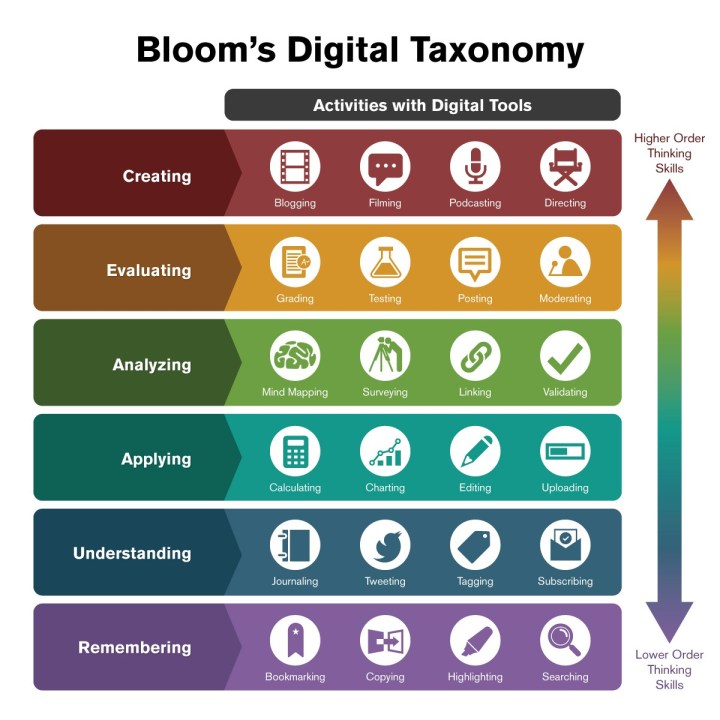 